	Iktatószám: 		Tárgy:Vörösmarty Mihály Református Általános IskolaOM azonosító: 035167MOZANAPLOELEKTRONIKUS NAPLÓ - ELLENŐRZŐHELYI SZABÁLYZATAElfogadta a Vörösmarty Mihály Református Általános Iskola nevelőtestületeBudapest, 2019. szeptember 29.BevezetőA MOZANAPLO célja, hogy kiváltsa a papíralapú napló használatát, leegyszerűsítse azokat a - gyakran nagyon összetett és bonyolult - adminisztrációs folyamatokat, melyekkel a szaktanárok, az osztályfőnökök találkoznak. Továbbá világos, áttekinthető felületet adjon ezeknek a feladatoknak a gyors és hatékony végrehajtásához.Az ellenőrző modul alkalmazásával, megteremtjük a feltételét annak, hogy naprakész információkkal rendelkezzenek a szülők és gondviselők, gyermekük iskolai előmenetelével kapcsolatban. Kezelőfelülete Web-alapú, használatához bármilyen számítógép (laptop, tablet, okostelefon, stb.) valamint egy azon futtatható böngésző program szükséges. (Ajánlott: Chrome , Firefox legújabb verziója)A MOZANAPLO felhasználói csoportjai, feladataiIskolavezetésAz intézményvezetés beállítja, kezeli, irányítja, ellenőrzi a feladatokat.igazgató: tanév rendjének felvitele, aktualizálása, központi óra beállítása, órarendmódosítás kezdeményezése, osztály-csoportmódosítás engedélyezése, pedagógus helyettesítés kiírása, felület visszanyitása-zárása, felületek beállítása, ellenőrzésefelsős igazgatóhelyettes: alkalmazotti nyilvántartás vezetése, tanulónyilvántartásból - SNI, BTM, Tanulószoba, Napközi, felmentés, szünetelés, gyógytestnevelés, vendégtanuló, veszélyeztetett, RGYK - vezetése, helyettesítés, felület visszanyitás- zárása, osztály-csoportmódosítás engedélyezése, felületek beállítása, ellenőrzésealsós igazgatóhelyettes: hitoktatással kapcsolatos adatok vezetése a felületen, alkalmazotti nyilvántartás vezetése, tanulónyilvántartásból - SNI, BTM, Tanulószoba, Napközi, felmentés, szünetelés, gyógytestnevelés, vendégtanuló, veszélyeztetett, RGYK - vezetése, helyettesítés, felület visszanyitás- zárása, osztály-csoportmódosítás engedélyezése, felületek beállítása, ellenőrzéseÜgyintézőAz iskolaadminisztrációs rendszer adatainak naprakész aktualizálása, elvégzi az alapadatok adminisztrációját:iskolatitkár: tanulónyilvántartás: tanulói alapadatok felvitele, távozó-érkező diákok felvétele, kiléptetése nem beírt hiányzások jelzése az osztályfőnöknek, diákok - szülők adatainak folyamatos naprakész vezetéserendszergazdaFelmerülő probléma esetén, kapcsolattartás a MOZANAPLO ügyfélszolgálattal. Az iskolai számítógépek, notebook-ok üzemeltetése során felmerülő hibák kijavítása. Iskolai hálózat (vezetékes és WIFI) üzememeltetése, karbantartása, felmerülő hibák kijavítása. Jelszavak, felhasználó nevek kezelése. Adatszótárak, tantárgyak, órarend-tanterem beállítása, jelszavak kezelése, tanárok segítése.pedagógiai asszisztens: tanulói csoportba sorolás osztályból	gazdasági ügyintéző: munkaidőnyilvántartás ellenőrzése, nyomtatása, lefűzése havonkénti bontásbanszaktanárokFeladatuk a megtartott tanórák, egyéb foglalkozások (32 óráig) adatainak rögzítése. Haladási napló, hiányzás, késés, osztályzatok rögzítése, szaktanári bejegyzések rögzítése, a napló adataiban történt változások nyomon követése. Félévi, évvégi jegyek lezárása.osztályfőnökök (távollétében osztályfőnök helyettes)Feladatuk az osztály adatainak, a tanulók bejegyzéseinek figyelemmel kísérése. Haladási napló, hiányzás, késés, igazolások kezelése, adminisztrációja, osztályzatok, szaktanári bejegyzések, szülő-diák adatainak felvitele (anya, apa, gondviselő,  körzetes, menzás, helyi-bejáró, hetesek) beállítása, változások nyomon követése. Félévi, évvégi jegyek zárása (időpont: a lentebbi táblázatban foglaltak szerint), magatartás és szorgalom jegyek zárása az osztályozó konferencia napján, naplózárás.Szülők (gondviselő) - tanulóA szülők saját gyermekük naplóbejegyzéseihez kapnak hozzáférési (olvasási) jogot. Abban az esetben, ha több gyermeke jár intézményünkbe normál esetben 1 felhasználónév-jelszó alatt mindegyik gyermeke MOZANAPLO –jába be tud lépni a kapott egy felhasználónév-jelszóval. A tanulók külön kapnak felhasználónév-jelszót, amit a szülő vehet át személyesen a titkárságon. A rendszergazda gondoskodik a hozzáférés elkészítéséről (felhasználó név, jelszó – a gondviselőnek adható ki). Amennyiben szülő-diák elfelejtette vagy elhagyta felhasználónév-jelszavát, a gyermeke ellenőrzőjébe beírva kérheti új jelszó kiosztását, melyet szintén a titkárságon személyesen a szülő veheti át.Rendszerüzemeltetőkvm128.mozanaplo.hu	Internetes felületen érhető el, bármilyen eszközön, amin valamilyen böngésző program van.MOZANAPLO rendszer működtetési feladatai a tanév soránA tanév indításának időszakábanA tanév közbeni feladatokFélévi és év végi zárás időszakábanÉv végi naplózárás (záradékolás)A napló archiválása, irattározásRendszerüzemeltetési szabályokA műszaki hibák, rendkívüli események kezelése.A MOZANAPLO használatának alapvető feltétele a technikai eszközök üzembiztos működése.A technikai eszközök minden felhasználójának kötelessége az eszközök rendeltetésszerű használata, a technikai eszköz állapotának megóvása.A technikai rendszer működtetésének felelőse a rendszergazda.A rendszer elemeinek meghibásodása esetén követendő eljárási szabályok érvényesek:A tanári munkaállomás meghibásodása eseténFeladata a tanárnakA meghibásodás tényét jelenteni a rendszergazdának.A meghibásodás időtartama alatt a tanárikban elhelyezett számítógépeken az elektronikus napló vezetése.Feladata az intézményi rendszer üzemeltetőknekTanári számítógép, notebook meghibásodási okának kivizsgálása, (szoftver, hardver hiba behatárolása), indokolt esetben szerviz igénybevétele, tartalék gép biztosítása.Iskolai hálózat meghibásodása ( WIFI vagy vezetékes kapcsolat hibája)Feladata a tanárnakA meghibásodás tényét jelenteni a rendszergazdának.A meghibásodás időtartama alatt az elektronikus rögzítésre nem került adatok, papír alapú (év elején kapott füzetben) regisztrálása és elektronikus rögzítése egy héten belül a kijelölt tartalék gépek valamelyikén. (pl. tanáriban elhelyezett gépeken)Feladata a rendszer üzemeltetőknekA rendszergazda a hiba bejelentését követően haladéktalanul (Egyéb feladatait félretéve) köteles a hálózati kapcsolat helyreállítását megkezdeni.Feladata a hiba behatárolása. (hardver ill. szoftver hiba feltérképezése)A rendszergazda egyeztetve a hiba elhárításához szükséges lépések megtétele. Indokolt esetben a KIFÜ ügyfélszolgálatnak jelenti, ha kell szervizszolgáltatást igényel az Iskola igazgatója vagy Gazdasági vezető engedélyével.Illetéktelen felhasználók hozzáférése az adatbázishozAz illetéktelen napló hozzáféréseket 100%-os biztonsággal nem lehet kizárni. A felhasználók kötelesek a felhasználónevüket és különösen a jelszavaikat biztonságosan tárolni, valamint ügyelni arra, hogy jelszavukat mások ne ismerhessék meg.A felhasználók jelszavaikat nem hozhatják mások tudomására. Amennyiben gyanú merül fel a jelszavak kitudódását illetően a felhasználó köteles azonnal megváltoztatni jelszavát.Ha egy szaktanár vagy osztályfőnök a saját bejegyzéseinek ellenőrzése során illetéktelen, nem azonosított bejegyzésre utaló nyomot talál, haladéktalanul köteles jelezni a rendszer üzemeltetéséért felelős intézményi rendszergazdának.A MOZANAPLO rendszer minden műveletről napló feljegyzést készít, tehát utólag feltérképezhető minden napló művelet.Záró rendelkezésekEzen szabályzat a keltezés napjától lép hatályba, rendelkezéseit ezen időponttól kezdődően kell alkalmazni, visszavonásig (módosításig) marad érvényben.Budapest, 2019. szeptember 29.Jóváhagyta és kiadta:Csák-Rozgonyi Cecília    intézményvezető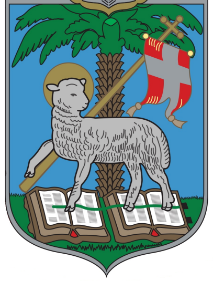 VÖRÖSMARTY MIHÁLYVÖRÖSMARTY MIHÁLY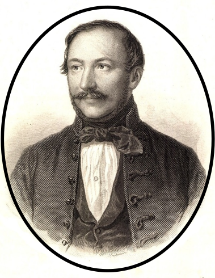 REFORMÁTUS ÁLTALÁNOS ISKOLAREFORMÁTUS ÁLTALÁNOS ISKOLA1201 Budapest, Vörösmarty u. 128.1201 Budapest, Vörösmarty u. 128.Telefon: +36-1-284-4323E-mail: vorosmarty@reformatus.huHonlap: vm128.freeweb.huOM azonosító: 035167Fenntartó: Budapest-Pesterzsébet-Klapka Téri Református EgyházközségFenntartó: Budapest-Pesterzsébet-Klapka Téri Református Egyházközség„Mindenre van erőm a Krisztusban.” (Fil.4,13)„Mindenre van erőm a Krisztusban.” (Fil.4,13)Elvégzendő feladatHatáridőFelelősÚjonnan beiratkozott tanulók adatainak rögzítésefolyamatosiskolatitkárJavítóvizsgák eredményei alapján, az osztályok névsorának aktualizálása.augusztus 27.Igazgatóhelyettes jóváhagyásával az iskolatitkárA tanév rendjének rögzítése.Beállítások áttekintése.szeptember 5.Igazgató, Igazgatóhelyettes, rendszergazdaVégleges órarend elkészítése (A/B héttel, csak a tanítási órákkal.augusztus 27.rendszergazdaRendszerüzemeltető a hibátlan adatok elküldése után elkészíti az adatbázist: alkalmazottak, tanulók, órarend, tantárgyak, ezen adatok ellenőrzése.augusztus 29.rendszergazdaTanórai csoportbeosztások rögzítése.augusztus 29.rendszergazda, IgazgatóTanórai csoportok feltöltése tanulókkal.augusztus 29.rendszergazda, pedagógiai asszisztensNem tanórai foglalkozások nevének rögzítése.szeptember 6.rendszergazda, igazgatóNem tanórai foglalkozások feltöltése tanulókkal.szeptember 6.szaktanárok által, szept. 5-éig leadott névsor alapján:rendszergazda, pedagógiai asszisztens,Jogosultságok kiosztása:vezető, adminisztrátor, tanáraugusztus 26.rendszergazdaJogosultságok kiosztása: tanuló, szülőszeptemberrendszergazdaElvégzendő feladatHatáridőFelelősTanulói alapadatokban bekövetkezett változások módosítása, kimaradás beiratkozás záradékolás rögzítése.bejelentés napjánOsztályfőnök kezdeményezésére, igazgatóhelyettes jóváhagyásával az iskolatitkár.Tanulók csoportba sorolásának megváltoztatása(kizárólag indokolt esetekben)bejelentés napjánOsztályfőnök vagy a szaktanár kezdeményezésére, igazgatóhelyettes jóváhagyásával a pedagógiai asszisztens.A  MOZANAPLO vezetése, adatbeviteli (haladási napló, osztályzat, stb.) feladatai folyamatosSzaktanárokAz utólagos adatbevitel (naplózárás utáni) igényét az illetékes intézményvezető-helyettesnek kell jelezni.FolyamatosSzaktanárok, osztályfőnökökA házirend előírásaival összhangban az osztályfőnökök folyamatosan rögzítik a hiányzások késések igazolását.FolyamatosOsztályfőnökök, osztályfőnökhelyettesekIskolavezetés napló ellenőrzése.FolyamatosIskolavezetésMunkaidőnyilvántartás vezetéseFolyamatosSzaktanárokHavi záráshónap 6.IskolavezetésHelyettesítés kiírásaFolyamatosIskolavezetésElvégzendő feladatHatáridőFelelősOsztálynévsorok ellenőrzése.Osztályozó értekezlet időpontja előtt két héttel.OsztályfőnökökOsztályfőnökök javasolt magatartás, szorgalom jegyeinek beírása.Osztályozó értekezlet időpontja előtt két héttel.OsztályfőnökökFélévi, év végi jegyek rögzítése, zárása.Osztályozó értekezlet időpontja előtt két munkanappal.SzaktanárokFélévi érdemjegyek zárása, nyomtatásaFélévi bizonyítvány kiosztása előtt két munkanappal.Osztályfőnök, osztályfőnök helyettesekElvégzendő feladatHatáridőFelelősOsztályfőnökök záradékolási feladatainak elvégzése.Osztályozó konferencia utáni második munkanaponOsztályfőnökök, osztályfőnök helyettesekOsztálynapló nyomtatása.Tanévzáró értekezletOsztályfőnökök, osztályfőnök helyettesekElvégzendő feladatHatáridőFelelősA végleges  osztálynapló fájlok CD-re mentése, irattári és a titkársági archiválása.Tanév végeRendszergazda, igazgató